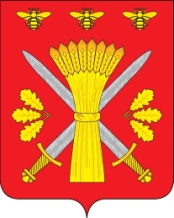 РОССИЙСКАЯ ФЕДЕРАЦИЯОРЛОВСКАЯ ОБЛАСТЬТРОСНЯНСКИЙ РАЙОННЫЙ СОВЕТ НАРОДНЫХ ДЕПУТАТОВРЕШЕНИЕ21 августа 2018 года                                                                          №136                     с.ТроснаПринято на двадцатом заседаниирайонного Совета народных депутатовпятого созываО согласовании дополнительныхнормативов отчислений от налогана доходы физических лицРассмотрев обращение Департамента финансов Орловской области от 22 июня 2018 года N 5-1/04-02-03/202 о согласовании замены части дотации на выравнивание бюджетной обеспеченности Троснянского муниципального района на 2019 год и на плановый период 2020 и 2021 годов дополнительными нормативами отчислений в бюджет Троснянского муниципального района от налога на доходы физических лиц, в соответствии со статьёй 138 Бюджетного кодекса Российской Федерации Троснянский районный Совет народных депутатов решил:1. Дать согласие на замену части дотации на выравнивание бюджетной обеспеченности муниципального района на 2019 и на плановый период 2019 и 2021 годов дополнительными нормативами отчислений в бюджет Троснянского муниципального района от налога на доходы физических лиц.2. Настоящее решение вступает в силу с момента официального опубликования.Председатель районного Совета                Глава районанародных депутатов                                 В. И. Миронов                                               А. И. Насонов 